15.12.2020Группа 17-сзс-1дРеконструкция зданий/МДК 04.02Практическое занятие Тема: Планировка несущих перекрытий.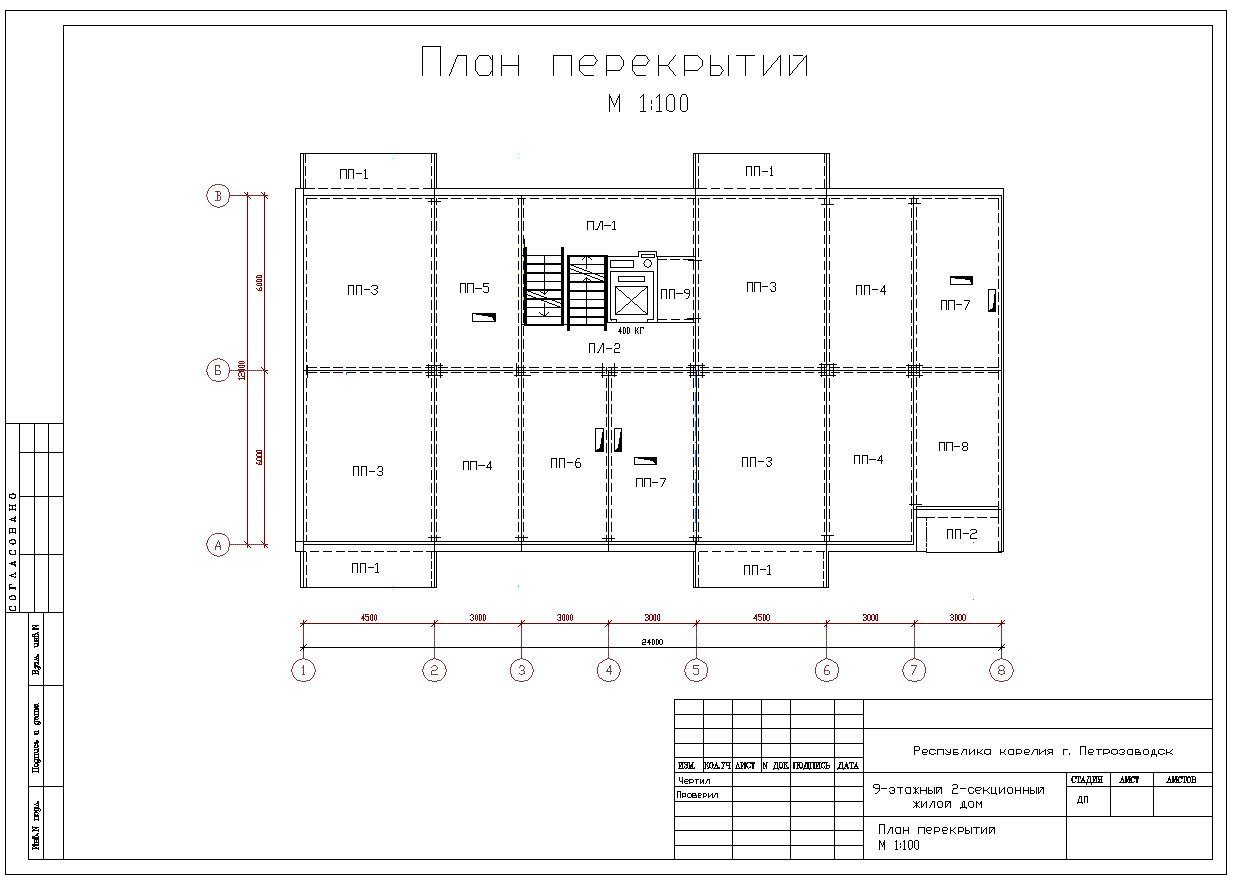 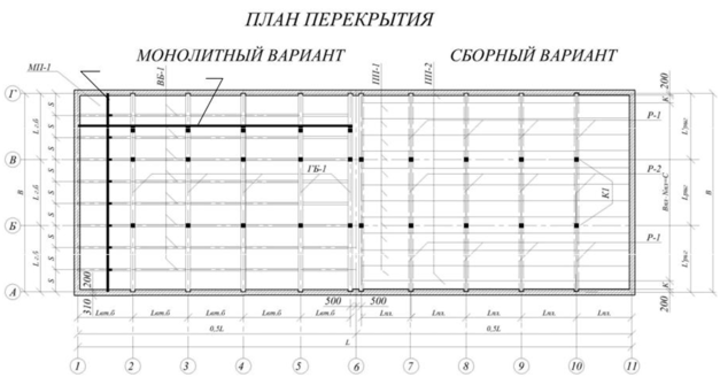 Преподаватель ______________Дадаева С.Х.